ΘΕΜΑ:  «Αποφυγή συνωστισμού στις σχολικές μονάδες»             Με αφορμή τα ερωτήματα που υποβάλλετε στη Δ.Δ.Ε. και συμμεριζόμενοι την αγωνία και αίσθημα ευθύνης σας για τη διαχείριση  της κρίσιμης κατάστασης που αντιμετωπίζουμε στα σχολεία λόγω του covid19, σας συνιστούμε να αξιοποιείτε τις εξ αποστάσεως δυνατότητες επικοινωνίας με τους γονείς/κηδεμόνες των μαθητών/τριών σας ή και άλλων εμπλεκομένων στη λειτουργία των σχολικών μονάδων.               Συγκεκριμένα, προτείνεται τηλεφωνική και ηλεκτρονική επικοινωνία (αποστολή ηλεκτρονικής αλληλογραφίας στο email του κηδεμόνα που έχει δηλωθεί στο myschool), καθώς και η αξιοποίηση της πλατφόρμας webex.sch.gr για τηλεδιασκέψεις ενημέρωσης. Αναμφίβολα, δεν είναι δυνατό να αποφευχθεί εντελώς η διά ζώσης επικοινωνία με τους γονείς/κηδεμόνες, ωστόσο οι Διευθυντές/ντριες κάθε σχολικής μονάδας σε συνεργασία με τους συλλόγους διδασκόντων μπορούν να εφαρμόσουν μέτρα κατά περίπτωση ανάλογα και με το μαθητικό δυναμικό τους, προκειμένου να αποφεύγονται οι συνθήκες συνωστισμού. Θα μπορούσαν για παράδειγμα να οριστούν διαφορετικές ημέρες ανά τμήμα ή τάξη για ενημέρωση των γονέων/κηδεμόνων, αν και δεν είναι δεδομένη η καθημερινή παρουσία όλων των εκπαιδευτικών στα σχολεία. Εξάλλου, η εφαρμογή οριζόντιων μέτρων σε όλες τις σχολικές μονάδες δεν ενδείκνυται, αφού έχουν διαφορετικά χαρακτηριστικά.             Παράλληλα, θεωρείται αυτονόητη η τήρηση των μέτρων πρόληψης (χρήση μάσκας) για όσους εισέρχονται στο χώρο του σχολείου, οι οποίοι καλό θα ήταν να επικοινωνούν πρώτα τηλεφωνικά με τη Διεύθυνση του σχολείου, ώστε να μπορεί να προγραμματιστεί η επίσκεψή τους στη σχολική μονάδα. Επιπλέον, η τήρηση ενός αρχείου με τους επισκέπτες θα βοηθούσε στην καλύτερη εξυπηρέτησή τους αλλά και θα διευκόλυνε τους αρμόδιους σε περίπτωση ιχνηλάτησης, αν προκύψει θετικό κρούσμα. Τέλος, σε ό,τι αφορά τις εκδηλώσεις/ενημερώσεις με συμμετοχή τρίτων προσώπων συνιστάται η αξιοποίηση των εξ αποστάσεως εργαλείων και όχι η δια ζώσης επίσκεψη στο χώρου του σχολείου.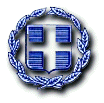 